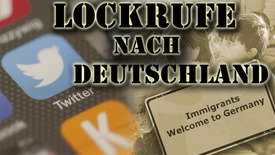 Lockrufe nach Deutschland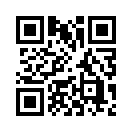 Tausende Twitter-Botschaften haben seit August 2015 Flüchtlinge in der Türkei dazu ermuntert, die Reise nach Deutschland anzutreten. Diese Beobachtung geht auf ein Twitter- Analysesystem von Wladimir Schalak aus der russischen Wissenschaftsakademie zurück. Bemerkenswert ist, dass für fast die Hälfte derartiger Tweets Großbritannien und die USA als Ursprungsländer festgestellt wurden...Beispiel 1: Tausende Twitter-Botschaften haben seit August 2015 Flüchtlinge in der Türkei dazu ermuntert, die Reise nach Deutschland anzutreten. Diese Beobachtung geht auf ein Twitter- Analysesystem von Wladimir Schalak aus der russischen Wissenschaftsakademie zurück. „Wir lieben Deutschland!“ riefen erleichterte Flüchtlinge am Münchner Bahnhof – „Tausende begrüßen Flüchtlinge in Deutschland“, so Sky News Australia. Bemerkenswert ist, dass für fast die Hälfte derartiger Tweets* Großbritannien und die USA als Ursprungsländer festgestellt wurden. 
Beispiel 2: Das Bundesamt für Migration und Flüchtlinge gibt eine umfassende Broschüre heraus: „Willkommen in Deutschland – Informationen für Zuwanderer“. Das bunt gestaltete Handbuch liest sich wie ein Werbeprospekt für einen bequemen und gesicherten Langzeitaufenthalt für Migranten: Wer ein paar einfache Regeln akzeptiert, für den sei für Wohnung, Arbeit und kostenlose Beratungsleistungen aller Art gesorgt. Wird der ungebremste und auf diese Weise gezielt geförderte Zulauf von Flüchtlingen allerdings nicht gestoppt, bedeutet dies in Kürze die „Abschaffung“ der deutschen Nation mit ihrer 1.000-jährigen Geschichte. Was genau meint Frau Merkel mit ihrem Ausruf „Wir schaffen das?!“ Ganz anders sprach noch Merkels Parteikollege Lothar Späth, ehemaliger Ministerpräsident von Baden-Württemberg im Jahre 1985: 
„Der ausufernde Missbrauch des Asylrechts wird sich unweigerlich zu einem kaum kalkulierbaren gesellschafts- politischen Sprengsatz entwickeln. Ausländerfeindlichkeit riskiert, der dieser Gefahr tatenlos zusieht, und nicht derjenige, der ihr entschlossen vorzubeugen versucht.“ 
Ob sich Herr Späth wohl an- gesichts der heutigen Asylpolitik noch einmal auf diese Weise zu Wort melden würde bzw. dürfte?von jö.Quellen:http://info.kopp-verlag.de/hintergruende/enthuellungen/redaktion/wer-lockt-auf-twitter-fluechtlinge-nach-deutschland-.html
http://www.bamf.de/SharedDocs/Anlagen/DE/Publikationen/Broschueren/willkommen-in-deutschland.htmlDas könnte Sie auch interessieren:#Asylpolitik - www.kla.tv/AsylpolitikKla.TV – Die anderen Nachrichten ... frei – unabhängig – unzensiert ...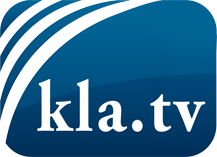 was die Medien nicht verschweigen sollten ...wenig Gehörtes vom Volk, für das Volk ...tägliche News ab 19:45 Uhr auf www.kla.tvDranbleiben lohnt sich!Kostenloses Abonnement mit wöchentlichen News per E-Mail erhalten Sie unter: www.kla.tv/aboSicherheitshinweis:Gegenstimmen werden leider immer weiter zensiert und unterdrückt. Solange wir nicht gemäß den Interessen und Ideologien der Systempresse berichten, müssen wir jederzeit damit rechnen, dass Vorwände gesucht werden, um Kla.TV zu sperren oder zu schaden.Vernetzen Sie sich darum heute noch internetunabhängig!
Klicken Sie hier: www.kla.tv/vernetzungLizenz:    Creative Commons-Lizenz mit Namensnennung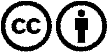 Verbreitung und Wiederaufbereitung ist mit Namensnennung erwünscht! Das Material darf jedoch nicht aus dem Kontext gerissen präsentiert werden. Mit öffentlichen Geldern (GEZ, Serafe, GIS, ...) finanzierte Institutionen ist die Verwendung ohne Rückfrage untersagt. Verstöße können strafrechtlich verfolgt werden.